.Intro - 24 countsSection 1: 1/8 Forward, Hitch 1/8 Turn, Cross, Back, ¼ Side, Weave, Side Rock/Recover, BehindSection 2: ¼ Forward, Sweep ¼ Turn, Weave, Sways, Chasse 1/8Section 3: Rock Forward/Recover, Together, ½ Forward, Sweep 1/8 Turn, Cross, Back, Back, Cross, Back, ¼ ForwardSection 4: Basic Forward, Back, ½ Forward, Step Forward, Full Spiral, Out-Out, CloseEXTRA’SRestart: In walls 4 and 8 after 15 counts (6:00) add following steps to restart to 12:00RF cross over LF, ¼ turn R & LF step back, ¼ turn R & RF step side 12:00Site: WWW.LITTLEJEFF.BESimply Love You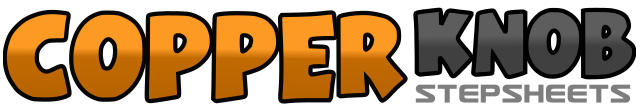 .......Count:48Wall:4Level:Easy Intermediate.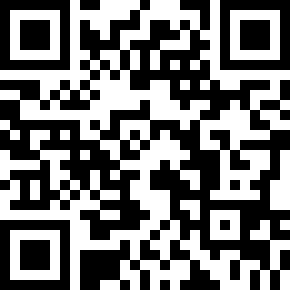 Choreographer:Jef Camps (BEL) & Roy Verdonk (NL) - June 2019Jef Camps (BEL) & Roy Verdonk (NL) - June 2019Jef Camps (BEL) & Roy Verdonk (NL) - June 2019Jef Camps (BEL) & Roy Verdonk (NL) - June 2019Jef Camps (BEL) & Roy Verdonk (NL) - June 2019.Music:I Guess That's Why They Call It the Blues - Alessia CaraI Guess That's Why They Call It the Blues - Alessia CaraI Guess That's Why They Call It the Blues - Alessia CaraI Guess That's Why They Call It the Blues - Alessia CaraI Guess That's Why They Call It the Blues - Alessia Cara........1-2-31/8 turn R & LF step forward, R hitch over 2 counts while turning 1/8 turn L on LF 12:004-5-6RF cross over LF, LF step back into diagonal, ¼ turn R & RF step side 3:007-8-9LF cross over RF, RF step side, LF cross behind RF10-11-12RF rock side, recover on LF, RF cross behind LF1-2-3¼ turn L & LF step forward, RF sweep forward over 2 counts while turning ¼ turn L on LF 9:004-5-6RF cross over LF, LF step side, RF cross behind LF7-8-9LF step side & sway L, sway R, sway L (weight on LF & slightly stretch R-leg & lift RF)10-11-12RF step side, LF close together, RF step side & turn body into R diagonal 10:301-2-3LF rock into R diagonal, recover on LF, LF step together 10:304-5-6½ turn R & RF step forward, LF sweep forward over 2 counts while turning 1/8 turn on RF 6:007-8-9LF cross over RF, RF step diagonally back, LF step diagonally back10-11-12RF cross over LF, LF step diagonally back, ¼ turn R & RF step forward 9:001-2-3LF step forward, RF step together, LF step in place4-5-6RF step back, ½ turn L & LF step forward, RF step forward 3:007-8-9LF step forward & make a full spiral turn R on LF 3:0010-11-12RF step on toes into R diagonal, LF step on toes into L diagonal, RF close next to LF